BRANDON HIGH SCHOOL
GIRLS VARSITY BASKETBALLGirls Varsity Basketball falls to Linden 64 - 47Tuesday, January 16, 2024
6:00 PM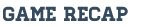 Blackhawks suffer a tough loss, after scoring 11 points in the first half.  We were able to score 36 points in the 2nd half in the loss.  The silver lining was the girls were able to see how we are capable of playing.  Standout players were:Riley Abney scored 36 points, 6 rebounds, 3 assists, 4 steals, and 2 blocksJaden Williamson scored 5 points, 5 rebounds, 2 stealsDakota Pinson scored 6 points, 4 rebounds, and 2 steals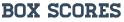 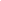 